苏州丽测智能科技有限公司Logo设计元素尽量用红黑组合而成，仪器主要是这些颜色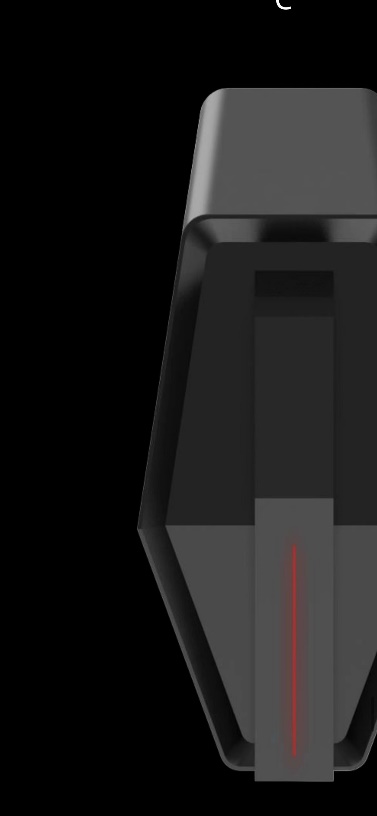 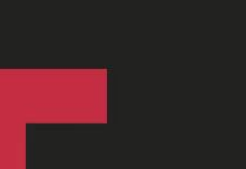 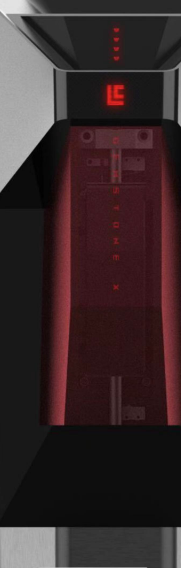 